МИНИСТЕРСТВО ЗДРАВООХРАНЕНИЯ    РЕСПУБЛИКИ  БЕЛАРУСЬ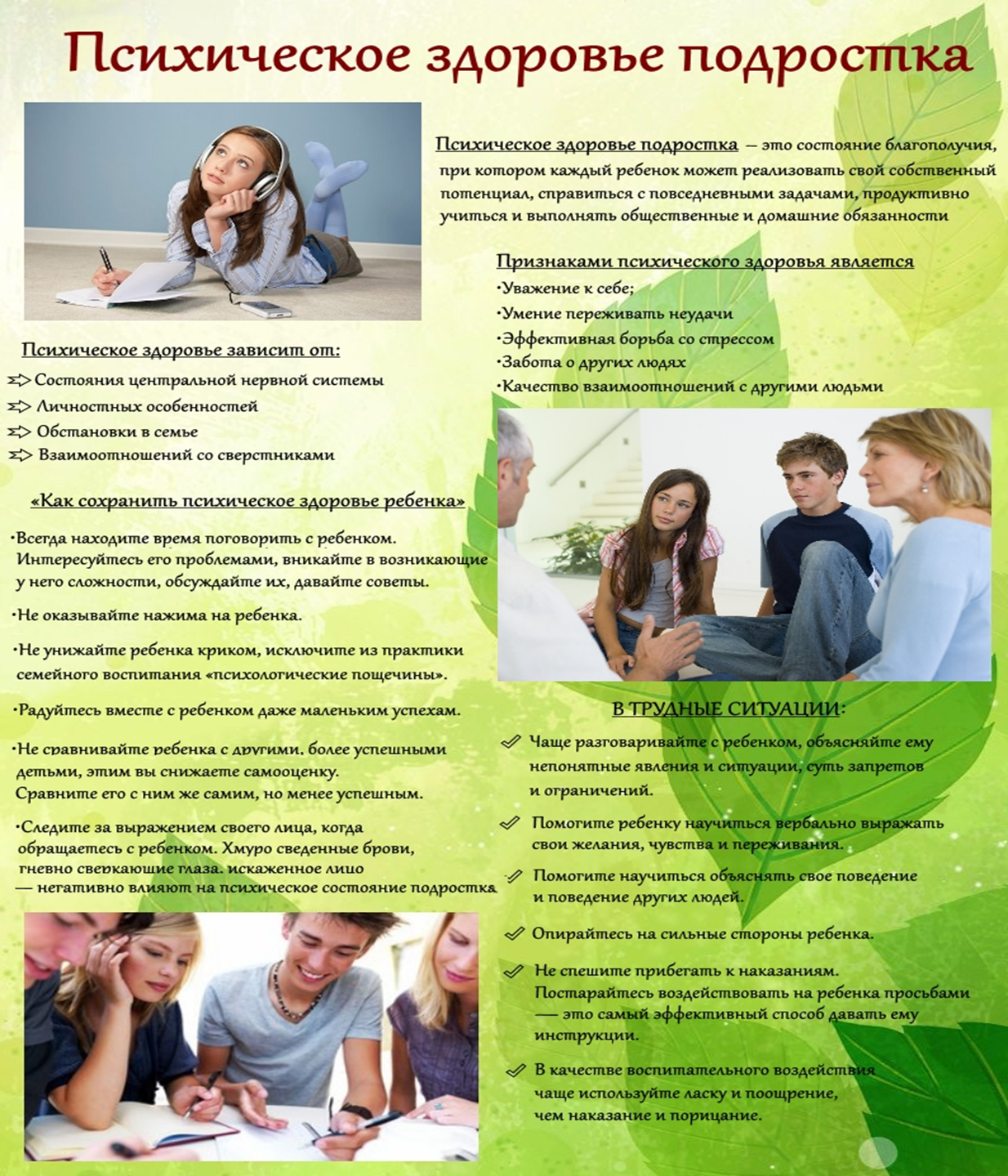 ГУ     «Слуцкий зональный  ЦГиЭ»